Aan alle ouders/verzorgers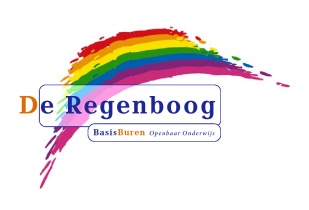 van onze leerlingenbetreft:  Positive Behaviour Support (PBS)Ingen, 15 maart 2017.Beste ouders/verzorgers, Zoals u weet zijn we dit schooljaar officieel gestart om een SW PBS-school te worden. Vorig schooljaar hebben alle we gebruikt om alles voor te bereiden en  inmiddels zijn we al weer ruim een half jaar echt bezig met allerlei SW PBS-activiteiten. In deze brief willen wij u nader informeren over de huidige stand van zaken betreffende PBS en de achtergronden.Wat is SWPBS ook al weer? SW PBS is de werknaam van Schoolwide Positive Behaviour Support, een schoolbrede aanpak van het gedrag van kinderen. Letterlijk vertaald: Schoolbrede Positieve GedragsOndersteuning. SW-PBS komt oorspronkelijk uit de USA, waar deze aanpak al jaren met veel succes toegepast wordt op scholen en daar ook wetenschappelijk onderbouwd is. Doorgaans wordt de afkorting verder ingekort tot PBS. Dit doen we in het verdere verloop van deze brief ook. In Noorwegen en inmiddels ook in Nederland zijn steeds meer scholen bezig om een gecertificeerde PBS-school te worden. In Nederland wordt er momenteel ook onderzoek gedaan naar de effecten van PBS. Onze school doet mee aan dit onderzoek.Bij PBS maken leerkrachten en andere medewerkers in school samen belangrijke afspraken over o.a.:de gedragsverwachtingen die wij van kinderen en van onszelf hebben;hoe wij deze verwachtingen aanleren;op welke manier we gewenst gedrag van kinderen belonen;hoe we ongewenst gedrag zoveel mogelijk kunnen voorkomen;hoe wij hierop toezicht houden.En dit alles op een eenduidige manier zodat er een veilig, voorspelbaar en positief schoolklimaat ontstaat, waarin kinderen zich optimaal kunnen ontwikkelen. Daarbij spelen vier kernwaarden binnen onze school een centrale en steeds terugkerende  rol: respect, veiligheid, verantwoorde-lijkheid en groei.Afgelopen augustus zijn we op De Regenboog  gestart met PBS. Het team werkt er dagelijks mee en de kinderen  zien PBS dagelijks terug op verschillende manieren. Voor u als ouder is het echter wat lastiger om een duidelijk beeld te krijgen van wat wij op de Regenboog doen op het gebied van PBS. Ook horen wij geluiden dat het idee bestaat dat PBS zich beperkt tot het uitdelen van fiches en het verdienen van beloningen.  Om een wat completer beeld te geven over hoe wij PBS op de Regenboog vormgeven, hebben wij wat informatie voor u op een rijtje gezet;Iedere week geven wij in iedere groep een PBS- lesWij geven complimenten aan kinderen bij gewenst gedrag in de verhouding 4 : 1Wekelijks bespreken wij onze 4 kernwaardenKinderen kunnen fiches verdienenFiches kunnen ingewisseld worden voor beloningen Wij reageren op een eenduidige manier op ongewenst gedragWij hebben een nieuwe manier van actief toezicht houden ontwikkeld op het schoolpleinWij verzamelen data om te kunnen analyseren waar we nog extra aandacht aan moeten bestedenDoor gewenst gedrag te laten zien kunnen kinderen of zelfs een hele groep een beloning verdienen. Er hebben al veel ‘verdiende’ groepsactiviteiten plaatsgevonden zoals buiten eten, een kwartier langer buitenspelen, met de hele groep iets lekkers bakken, thee drinken met de hele groep, e.d.  Maar het invoeren van PBS op De Regenboog is nog niet klaar: om een volledige SW PBS school te worden dienen we nog veel meer stappen te zetten. Als onderwijsteam zijn wij daarom onszelf continu verder aan het ontwikkelen. Net als voor de kinderen betekent het  voor ons als leerkrachten ook een leerproces waarin er ook nog wel eens iets misgaat (we kwamen er bv. achter dat er nog een les ontbrak over het toiletbezoek; deze hebben we inmiddels ontworpen en is nu ook in alle groepen gegeven). Net als vorig jaar  zijn we als team bezig onszelf ook weer verder te scholen op het gebied van PBS. Iedere maand komt het PBS-team samen om te evalueren hoe het gaat.  Daarnaast hebben we met het hele team dit schooljaar 3 studiemiddagen besteed aan eigen verbeteringen  en aan nieuwe stappen die we de komende tijd gaan zetten.De stap die we nu op korte termijn als eerste gaan zetten zijn de sociale veiligheidslessen (pestpreventie) volgens de PBS-richtlijnen. Afgelopen weken zijn we druk bezig geweest lessen te ontwerpen op het gebied van sociale veiligheid. Het doel van de lessen is dat we op een eenduidige manier de kinderen aanleren welk gedrag ze moeten laten zien bij sociale onveiligheid (pest-/plaagsituaties). Deze lessen (Stop-Loop-Praat-lessen) zullen de komende 3 weken in alle groepen gegeven worden. Als onderwijsteam hebben we eenduidige afspraken met elkaar gemaakt over hoe we als leerkrachten reageren in onveilige situaties. Ook hebben we de lessen ontworpen die gaan over PBS in de groep. Deze lessen zijn inmiddels klaar. Na de zomervakantie worden deze lessen ook een vast onderdeel van onze PBS-lessen. Kortom: we blijven in beweging om onszelf  steeds verder te verbeteren en op deze manier te streven naar een zo veilig mogelijk en voorspelbaar  klimaat bij ons op De Regenboog!Heel graag willen we met jullie als ouders delen hoe dit eerste jaar verlopen is en wat onze volgende stappen gaan zijn op De Regenboog.Om alvast in de agenda te noteren:Maandag 19 juni informatieavond SWPBS!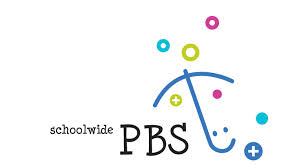 Met vriendelijke groeten;het PBS-teamJuf Marjan Jongejan (interne coach SWPBS obs De Regenboog)